					Проєкт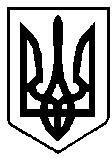 Світлана ОСАДЧУКВАРАСЬКА МІСЬКА РАДАВИКОНАВЧИЙ КОМІТЕТВАРАСЬКОЇ МІСЬКОЇ РАДИ                   Р І Ш Е Н Н Я                            11 березня 2022 року                                               № 89-ПРВ-22-7100Про прийняття на квартирний облікгромадянку Пешко Н.О.Розглянувши заяву громадянки Пешко Н.О. від 01.02.2022 №178, враховуючи пропозиції громадської комісії з житлових питань при виконавчому комітеті Вараської міської ради (протокол №1 від 07.02.2022), на підставі пункту 1 частини 1 статті 34, пункту 12 частини 1 статті 45 Житлового кодексу Української РСР, підпункту 11 пункту 44 Правил обліку громадян, які потребують поліпшення житлових умов, і надання їм жилих приміщень в Українській РСР, затверджених постановою Ради Міністрів УРСР і Укрпрофради від 11 грудня 1984 р. №470, пункту 2 постанови виконкому Рівненської обласної Ради народних депутатів та президії Рівненської облпрофради від 26.12.1984 року № 346 «Про правила обліку громадян, потребуючих в покращенні житлових умов, і надання їм жилих приміщень в Українській ССР», абзацу 2 пункту 2.1 розділу ІІ Положення про громадську комісію з житлових питань при виконавчому комітеті Вараської міської ради 7110-П-01, затвердженого рішенням виконавчого комітету Вараської міської ради від 25.01.2022 №7114-РВ-7-08, керуючись підпунктом 2 пункту «а» частини 1 статті 30, частиною 6 статті 59 Закону України «Про місцеве самоврядування в Україні», виконавчий комітет Вараської міської радиВ И Р І Ш И В :1. Прийняти на квартирний облік при виконавчому комітеті Вараської міської ради на загальну чергу та включити до списку осіб, які користуються правом першочергового одержання жилих приміщень Пешко Надію Олександрівну, ______ року народження, зі складом сім’ї 4 (чотири) особи.2. Контроль за виконанням рішення покласти на заступника міського голови відповідно до розподілу функціональних обов’язків.Міський голова                             	                    Олександр МЕНЗУЛ